Έξι (Ρ1, Ρ2, Ρ3, Ρ4, Ρ5, Ρ6) διεργασίες φθάνουν στην λίστα έτοιμων διεργασιών την χρονική στιγμή 0, 3, 6, 8, 10, 11 αντίστοιχα. Η χρονική διάρκεια κάθε μιας είναι: 8, 12, 7, 6, 4, 3. Να υπολογίσετε το χρόνο αναμονής κάθε διεργασίας και τον μέσο χρόνο αναμονής με βάση τον αλγόριθμο α) εξυπηρέτησης με βάση τη σειρά άφιξης β) εξυπηρέτησης με βάση τη μικρότερη διάρκεια  γ) εξυπηρέτησης εκ περιτροπής με quantum 2 msec, δ) εξυπηρέτησης με βάση το λόγο απόκρισης.ΛΥΣΗΑ)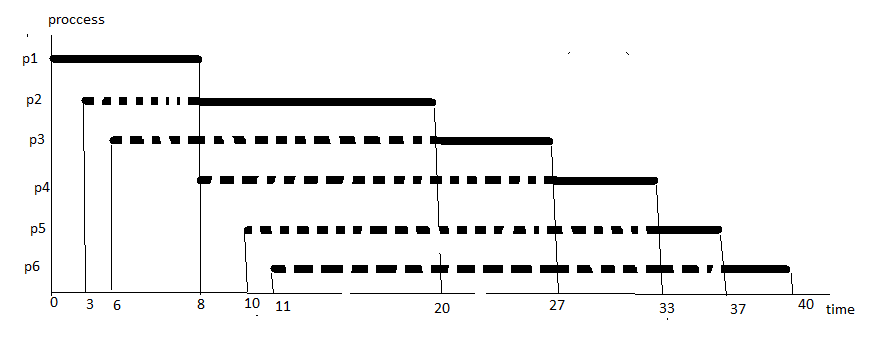 Χ.Α.p1= 0Χ.Α.p2= 8-3=5Χ.Α.p3= 20-6=14Χ.Α.p4= 27-8=19Χ.Α.p5= 33-10=23Χ.Α.p6= 37-11=26Μέσος χρόνος αναμονής = (0+5+14+19+23+26)/6=87/6=14.5msecB) 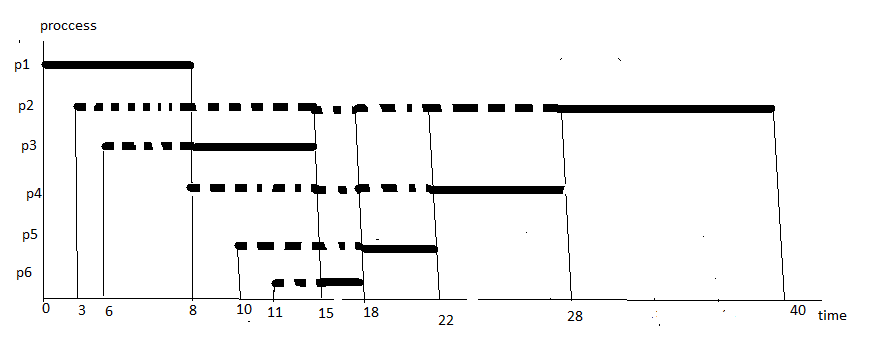 Χ.Α.p1= 0Χ.Α.p2= 28-3=25Χ.Α.p3= 8-6=2Χ.Α.p4= 22-8=14Χ.Α.p5= 18-10=8Χ.Α.p6= 15-11=4Μέσος χρόνος αναμονής = (0+25+2+14+8+4)/6=53/6=8.83 msecΓ)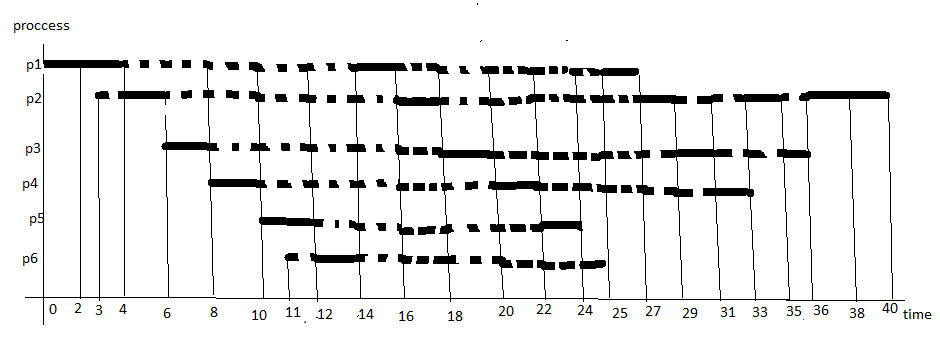 Χ.Α.p1= 19Χ.Α.p2= 25Χ.Α.p3= 23Χ.Α.p4= 19Χ.Α.p5= 10Χ.Α.p6= 11Μέσος χρόνος αναμονής = (19+25+23+19+10+11)/6=107/6=17.83 msecΔ)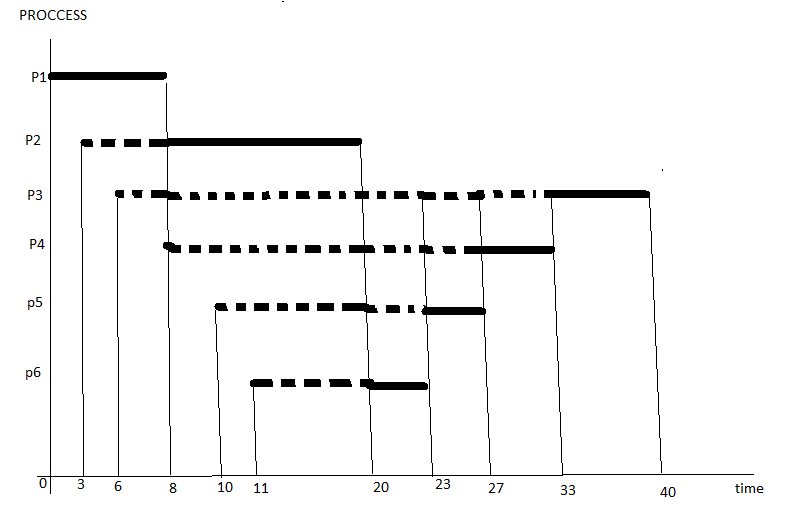 Χρονική στιγμή 8ΛΑp2 = 5/12 = 0.42ΛΑp3 = 2/7 = 0.29 ΛΑp4 = 0/6 = 0Χρονική στιγμή 20ΛΑp3 = 14/7 = 2 ΛΑp4 = 12/6 = 2ΛΑp5 = 10/4 = 2.5 ΛΑp6 = 9/3 = 3Χρονική στιγμή 23ΛΑp3 = 17/7 = 2.42 ΛΑp4 = 15/6 = 2.5ΛΑp5 = 13/4 = 3.25 Χρονική στιγμή 27ΛΑp3 = 21/7 = 3 ΛΑp4 = 19/6 = 3.16Χ.Α.p1= 0Χ.Α.p2= 5Χ.Α.p3= 27Χ.Α.p4= 19Χ.Α.p5= 13Χ.Α.p6= 9Μέσος χρόνος αναμονής = (0+5+27+19+13+9)/6=73/6=12.17 msec